Friday 13th OctoberHomework task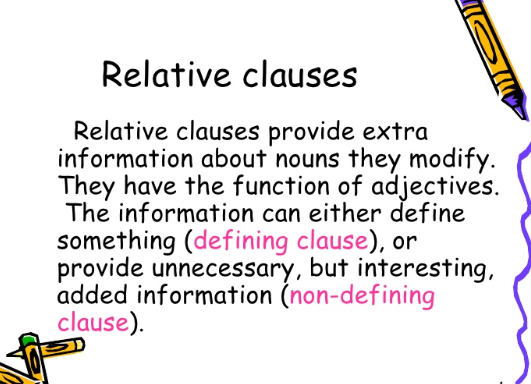 Create fact cards based on the information you have learnt during your topic lessons or showing your own research. These facts can be about; pyramids, Pharos, slavery, the river Nile, gods, history, language or any information you likeCan you use a relative clause to add the detailed information? Here is an example;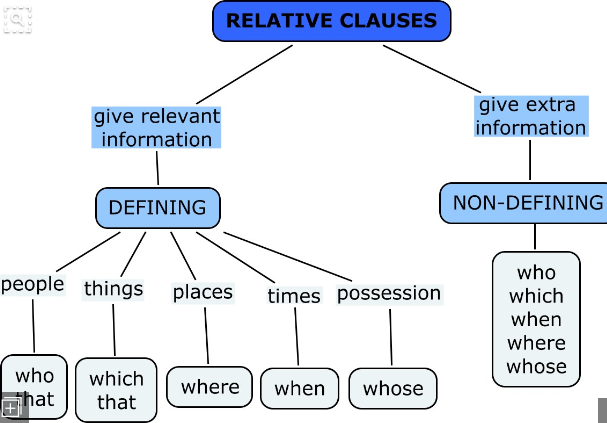 beauticiandieticianelectricianmathematicianpaediatricianphysicianmusicianmagicianopticianSuperstitionbeauticiandieticianelectricianmathematicianstatisticianphysicianmusicianmagicianopticianSuperstitionmusicianmagicianopticiandieticianphysiciangiven joyfulimpress recallsuperstitionmusicianmagicianopticiandieticianphysiciangive joypressshakesuperstitionlovemademakemanmanymaymoremuchmustjoy